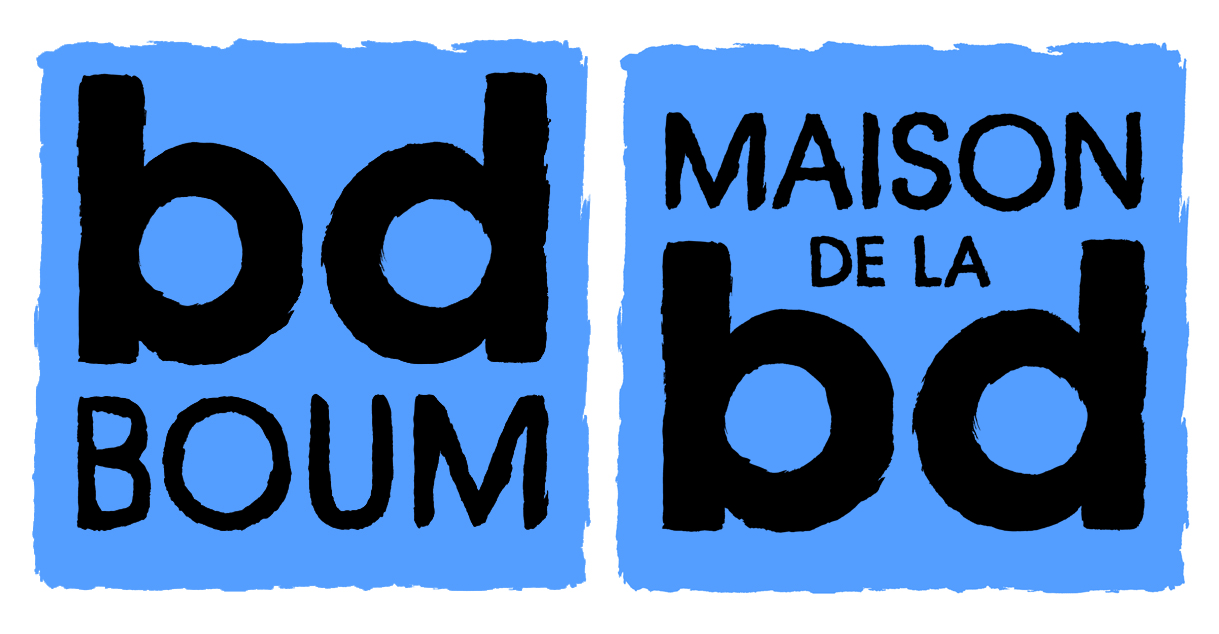 DEMANDE DE RESERVATIONMerci de remplir la fiche suivante pour établissement du devisDate : … / … / …Etablissement : Nom du référent /nature du poste occupé /matière enseignée :Adresse : Téléphone mobile : Age/niveau des participants : Nombre de participants : 					Modalités d’interventionMois souhaité pour l’intervention (préciser les jours indisponibles) : Heure d’arrivée :					Heure de départ : Type de modules souhaités - présentation détaillée sur www.bdboum.com :Jeunes lecteurs		Découverte BD		 Numérique (15 participants)Scénario			Oubapo			MangaCréation d’affiches		 Dessin			Dessin de presse		Carnet de voyage		     Création de personnagesProjet (merci de détailler le cadre de votre projet, vos objectifs, vos attentes) : Demande à adresser par mail vers les adresses suivantes :- bdboumjeunesse@wanadoo.fr pour les établissements scolaires et extra-scolaires  – contact : Sébastien Duforestel- mediationbdboum@orange.fr pour les structures sociales – contact : Mathilde Landry 